St John the Baptist Primary SchoolPortadownBunscoil Eoin Baiste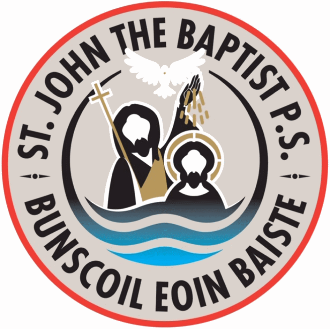 Pupil Well-Being Policy Pupil Well-Being PolicyMission StatementIt is our mission at St John the Baptist P.S. to serve our community and enhance its social, educational well-being through the provision of a warm, caring, secure and effective Catholic school. We believe this will enable our children to maximise their individual potential for academic, spiritual, personal and social development and help prepare them for the opportunities, responsibilities and experiences of adult life. IntroductionAt St John the Baptist P.S. we are committed to promoting positive mental health and emotional well-being to all students, their families, members of staff and governors. Our open culture allows students’ values to be heard and through the use of effective policies and procedures, we ensure a safe and supportive environment for all affected – both directly and indirectly – by mental health issues. Policy AimsPromote positive mental health and emotional well-being in all students and staffIncrease understanding and awareness of common mental health issues.Enable staff to identify and respond to early warning signs of mental ill health in students.Enable staff to understand how and when to access support when working with pupils with mental health issues.Provide the right support to pupils with mental health issues and know where to signpost them and their parents/carers for specific support.Develop resilience amongst pupils and raise awareness of resilience building techniques.Key Staff MembersThis policy aims to ensure that all staff take responsibility to promote the mental health of pupils, however key members of staff have specific roles to play :Pastoral staff       Designated safe-guarding leadPDMU co-ordinatorWell-being leadSENCoMental Health First AidersIf a member of staff is concerned about the mental health or well-being of a pupil, in the first instance they should speak to the designated safeguarding lead. If there is a concern that the pupil is at elevated risk or in danger of immediate harm, the school’s child protection procedures should be followed. If a child presents as a high-risk medical emergency, relevant procedures should be followed, including involving the emergency services if necessary. Definition of Mental Health and Well-BeingThe World Health Organisation’s definition of mental health and well-being:...a state of well-being in which every individual realises his or her own potential, can cope with the normal stresses or life, can work productively and fruitfully, and is able to make a contribution to her or his community.Mental health and well-being is not just the absence of mental health problems. We want all children in our care to:Feel confident in themselvesBe able to express a range of emotions appropriatelyBe able to make and maintain positive relationships with othersCope with the stresses of everyday lifeManage times of stress and be able to deal with changeLearn and achieveA Whole School ApproachWe take a whole school approach to promoting positive mental health that aims to help pupils become more resilient, be happy and successful and prevent problems before they arrive. This encompasses seven aspects:Creating an ethos, policies and behaviours that support mental health and resilience that everyone understands.Helping pupils to develop social relationships, support each other and seek help when they need to.Helping pupils to be resilient learners.Teaching pupils social and emotional skills and an awareness of mental health.Early identification of pupils who have mental health needs and planning support to meet their needs, including working with specialist services. Effectively working with parents and carersSupporting and training staff to develop their skills and resilience. We also recognise the role that stigma can play in preventing understanding and awareness of mental health issues and aim to create an open and positive culture that encourages discussion and understanding of mental health issues. We aim to be a ‘talking school’ with an ‘open door policy’. Supporting Pupils’ Positive Mental HealthWe believe that we have a key role in promoting pupils’ positive mental health and helping to prevent mental health problems. Our school has developed a range of strategies and approaches including:Pupil Led ActivitiesPupil Well-being TeamAssemblies to raise awareness of mental healthTransition SupportSupport for vulnerable children, for example, Reach Mentoring ServicesTransition meetings with parents/carers, pupils and relevant staffClass ActivitiesKindness boardsCompliments BoxesMindfulness and breathing / meditation in classClassroom scripts and signpostingRelax Kids ProgrammeWhole SchoolWell-being focus, established in 2022Assembly themesDisplays and information around the school about positive mental health and where to go for help and support both within the school and outside the school.Small Group ActivitiesSensory room for those children who are finding the classroom overwhelming (timetabled provision)Teaching about Mental Health and Emotional Well-BeingThrough PDMU, we teach knowledge and social and emotional skills that will help pupils to be more resilient, understand about mental health and help reduce the stigma of mental health problems.All key stages learn to explore feelings through PDMU topics – It's good to be me, New Beginnings, Say No to Bullying, Changes, Going for Goals, RelationshipsOur approach is to provide a safe environment to enable pupils to express themselves and be listened to. We will ensure the welfare and safety of pupils as paramount, identifying appropriate support for pupils based on their needs. We will involve parents and carers when their child needs support and involve pupils in the care and support they have. Additionally, we will monitor, review and evaluate the support with pupils and keep parents and carers updated. Early IdentificationOur identification system involves a range of processes. We aim to identify children with mental health needs as early as possible to prevent things getting worse. We do this in different ways including:Identify individuals that might need support.Analysing behaviour, exclusions, visits to the sensory room and attendancePupil surveys at the beginning of the school yearStaff report concerns about individual pupils to the designated safeguarding leadParental meetingsEnabling parents and carers to raise concerns through the class teacher or the any member of staff – we have an ‘open door policy’Signs of concern may include:Non verbal behaviourIsolation from friends and family and becoming socially withdrawnChanges in activity, mood or sleeping/eating habitsLowering academic achievementTalking or joking about self-harm/suicideExpressing feelings of failure, uselessness or loss of hopeAn increase in lateness or absenteeismDrug or alcohol misusePhysical signs of harm that are repeated or appear non-accidentalWearing long sleeves in hot weatherRepeated physical pain or nausea with no evident causeStaff are aware that mental health needs such as anxiety might appear as non-compliant, disruptive or aggressive behaviour which could include problems with attention or hyperactivity. This may be related to home problems, difficulties with learning, peer relationships or development.If there is a concern that a pupil is in danger of immediate harm then the school’s child protection procedures are followed. A risk assessment and plan will be made. Verbal Disclosures by PupilsWe recognise how important it is that staff are calm, supportive and non-judgmental to pupils who verbally disclose a concern about themselves or a friend. The emotional and physical safety of pupils is paramount and staff listen rather than advise, Staff are clear to pupils that the concern will be shared with the designated safeguarding team and recorded in order to provide appropriate support to the pupil. Non-Verbal Disclosures by PupilsStaff also recognise persistent and unusual non-verbal disclosures in line with the NICE (National Institute for Health and Care Excellence) recommendation that behaviour may be an unmet need or message.ConfidentialityAll disclosures are recorded and held on the pupil’s confidential file including date, name of pupil and member of staff to whom they disclosed, summary of disclosure and next steps.Assessment, Interventions and SupportAll concerns are reported to the designated safeguarding team and recorded. We then implement our assessment system based on levels of need to ensure that pupils get support they need, either from within the school or from an external specialist service. Our aim is to put in place interventions as early as possible to prevent problems escalating.We recognise that just like physical health, mental health and emotional well-being can vary at any given time and is fluid and changes, there are no absolutes. Working with Specialist ServicesIn some cases a pupil’s mental health needs require support from a specialist service. These might include anxiety, depression, school refusal and other complex needs.We make links with a range of specialist services and have regular contact with the services to review the support and consider next step, as part of monitoring the pupils’ provision. School referrals to a specialist service will be made by the SENCo following the assessment process and in consultation with the pupil and his/her parents and carers. Referrals will only go ahead with the consent of the parents/carers and when it is the most appropriate support for the pupil’s needs. Involving Parents and CarersPromoting Mental HealthWe recognise the important role that parents and carers have in promoting and supporting the mental health and well-being of their children, and in particula, supporting their children with mental health needs.To support parents and carers:We will organise a range of mental health workshops accessing expertise from voluntary services on topics such as anxiety, stress management and sleep.We provide information and signposting to organisations on our website on mental health issues and local well-being and parenting programmesWe have an ‘open door policy’Supporting parents and carers with children with mental health needs through sensitive and supportive regular meetings and signposting. When a concern has been raised, the school will:Contact parents and carers and meet with themIn most cases, parents and carers will be involved in their children’s interventions, although there will be some circumstances when this may not happen, such as child protection issuesOffer information to take away and places to seek further informationBe available for follow up callsMake a record of the meetingAgree an Action PlanDiscuss how the parents and carers can support their childKeep parents and carers up to date and full informed of decisions about the support and interventions.Parents and carers will always be informed if their child is at risk of danger. We make every effort to support parents and carers to access services where appropriate. Pupils are our primary concern, and in the rare event that parents and carers are nor accessing services, we will seek further advice. We also provide information for parents and carers to access support for their own mental health needs. Involving PupilsWe seek pupils’ views and feedback about our approach and whole school mental health activities through pupil voice via the pupil well-being team, surveys, class questions and suggestion boxes. We have a selected panel of Playground Friends who support and look out for vulnerable children in the playground. Supporting and Training StaffWe want all staff to be confident in their knowledge of mental health and well-being and to be able to promote positive mental health and well-being, identify mental health needs early in pupils and know what to do and where to get help. Thos staff with specific responsibility will have access to more specialised training and where possible, access to supervision from mental health professionals. Staff training to raise awareness of mental health and emotional well-being topics have been accessed through Joanne Callan – Try the Alternative and Katrina McBride – Destined for Greatness. The well-being lead will aim to attain more training for all staff.Supporting and promoting the mental health and well-being of staff is an essential component of a healthy school and we promote opportunities to maintain a healthy work life balance and well-being (see Staff Well-being Policy for further details).Monitoring and EvaluationThis policy was made with each and every child in our care at its forefront. Its effectiveness will be monitored by the well-being lead and the senior leadership team. It will be reviewed every three years or sooner if deemed necessary. Protective and Risk Factors Where to get information and supportFor support on specific mental health needsAnxiety UK www.anxietyuk.org.ukOCD UK www.ocduk.orgDepression Alliance www.depressionalliance.orgEating Disorders www.b-eat.co.uk and www.inourhands.comNational Self.-Harm Network www.nshn.co.ukSelf Harm www.selfharm.co.ukSuicidal Thoughts – Prevention of Young Suicide UK PAPYRUS www.papyrus-uk.orgFor general information and supportwww.youngminds.org.uk champions young people’s mental health and well-beingwww.mind.org.uk advice and support on mental health problemswww.minded.org.uk (e-learning)www.time-to-change.org.uk tackles the stigma of mental healthwww.rethink.org challenges attitudes towards mental health Individual Care PlansWhen a pupil has been identified as having cause for concern, has received a diagnosis of a mental health issue, or is receiving support either through CAMHS or another organisation, it is recommended that an ‘Individual Care Plan’ should be drawn up. The development of the plan should involve the pupil, parents/carers and relevant professionals.Suggested elements of this plan include:Details of the pupil’s situation/condition/diagnosisSpecial requirements or strategies, and necessary precautions.Medication and any side effects.Who to contact in an emergency.The role of the school and specific staff.NeedThe level of need is based on discussions at safeguarding meetingEvidence-based Intervention and SupportThe kinds of intervention and support provided will be decided in consultation with key members of staff, parents and pupils.For exampleMonitoringHighest needCAMHS-assessment, 1:1 or family support with treatment, consultation with school staff and other agenciesReach Mentoring – 1:1 supportEducational Psychologist involvementExternal agency support that provides 1:1 support or group workIf the school, professionals and/or parents conclude that a statutory education, health and care assessment is required, we refer to the SEN policyAll pupils needing targeted individualised support will have an Individual Care Plan drawn up setting out -The needs of the pupilHow the pupil will be supportedActions to provide that supportAny special requirementsPupils and parents/carers will be involved in the plan. The plan and interventions are monitored, reviewed and evaluated to assess the impact.Multi-agency meetings and regular reviews and feedback with parents/carersEarly help referral and Children’s Services if appropriateSome needAccess to an in-school sensory room1:1 intervention, small group intervention, skills for life/well-being programmesAn electronic log is kept and there are regular safeguarding team meetingsLow needGeneral supporte.g. class teacher/teaching assistant ‘check in’General supporte.g. class teacher/teaching assistant ‘check in’Specialist ServiceReferral ProcessChild and Adolescent Mental Health Service (CAMHS(Accessed through the school / GP or self referralReach MentoringAccessed through VP / SENCoEducational PsychologistAccessed through SENCoEarly Help ReferralAccessed through SENCo / Designated safeguarding team Risk FactorsProtective FactorsIn the childGenetic influencesSpecific development delayCommunication difficultiesAcademic failureLow self esteemSENDBeing female (in younger children)Secure attachment experienceOutgoing temperament as an infantGood communication skills/sociability Being a planner and having a belief in controlHumourProblem solving skills and a positive attitudeExperiences of success and achievementFaith or spiritualityCapacity to reflectIn the familyOvert parental conflict including domestic violenceFamily breakdown (including where children are taken into care or adopted)Inconsistent or unclear disciplineHostile and rejecting relationshipsFailure to adapt to a child’s changing needsPhysical, sexual or emotional abuse or neglectParental psychiatric illnessParental criminality, alcoholism or personality disorderDeath and loss – including loss of friendshipAt least one good parent-child relationship (or one supportive adult)AffectionClear, consistent disciplineSupport for educationSupportive long term relationship or the absence of severe discordIn the communitySocio-economic disadvantageHomelessnessDisaster, accidents,war or other overwhelming eventsDiscriminationOther significant life eventsWider supportive networkGood housing High standard of livingHigh morale school with positive policies for behaviour, attitude and anti-bullyingOpportunities for valued social rolesRange of sport/leisure activities